Муниципальное образовательное учреждение Сертоловская Средняя  Образовательная школа № 2 (дошкольное отделение)Сценарий праздника  «Осень в Петербурге»Для подготовительной к школе группы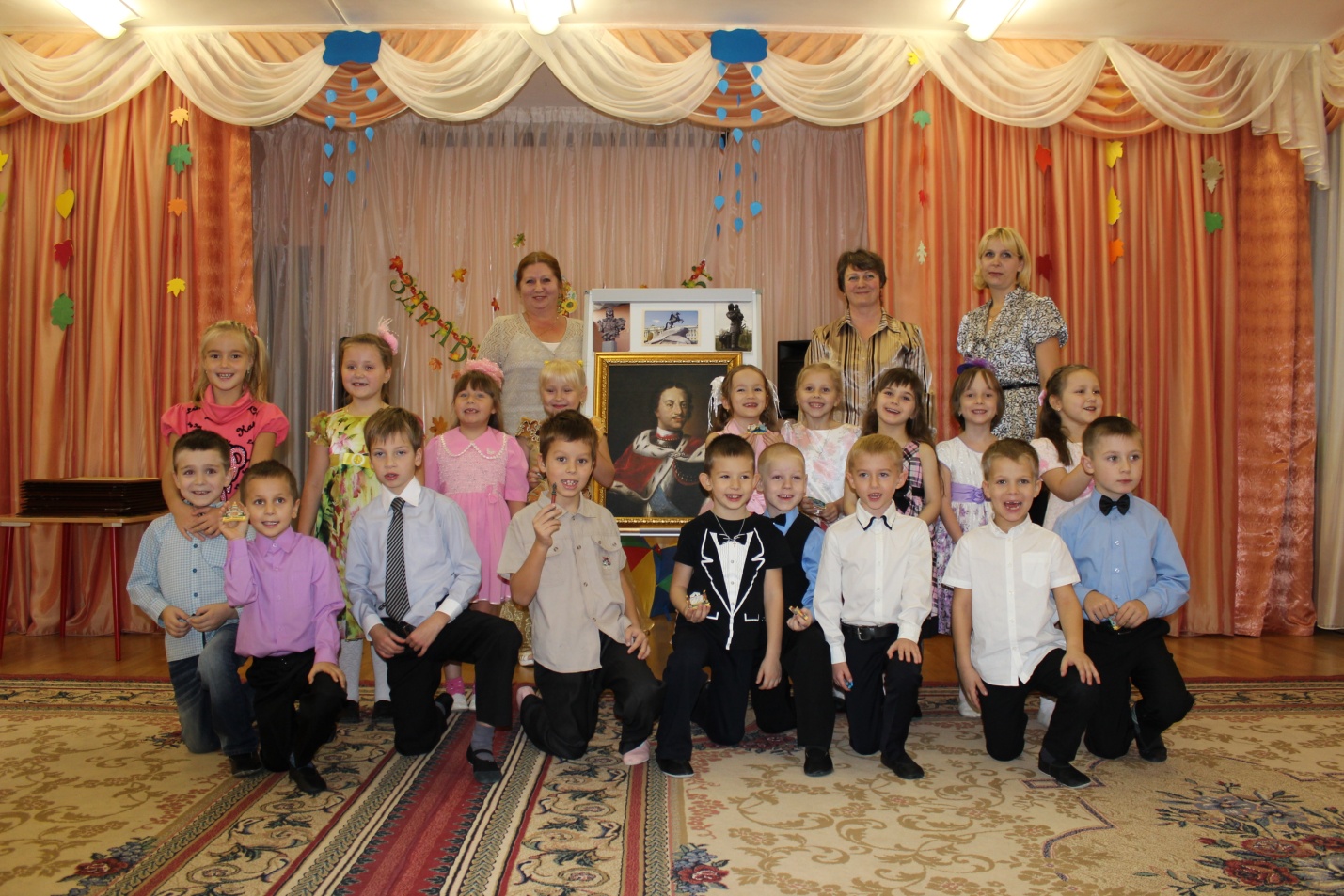 Составила: музыкальный руководительАврамова С.П.г. СертоловоСценарий праздника ««Осень в Петербурге»  с использованием технологий: 1.Ритмическая мозаика Бурениной А. И.2. ПрезентацияЦель:- Совершенствовать музыкальные и творческие способности детей- Воспитывать любовь к родному городуЗадачи:- Воспитывать устойчивый интерес к музыкальной и художественной   деятельности- Развивать воображение, память, музыкально – образное мышление- Работать над выразительностью речи, мимики, жестов- Стимулировать у детей стремление к импровизации- Воспитывать любовь к родному городу- Знакомить детей с достопримечательностями родного городаМузыкально – образовательные задачи:- Добиваться в пении чистоты интонирования, легкости, естественности  звучания- Умение петь в хоре, ансамбле, соло- Передавать содержание песни интонацией голоса- Совершенствовать навыки танцевальных движений, добиваться ихчеткости, выразительности- Соблюдать общий темп, динамику, настроениеДети держат в руках листья, входят в зал под музыку.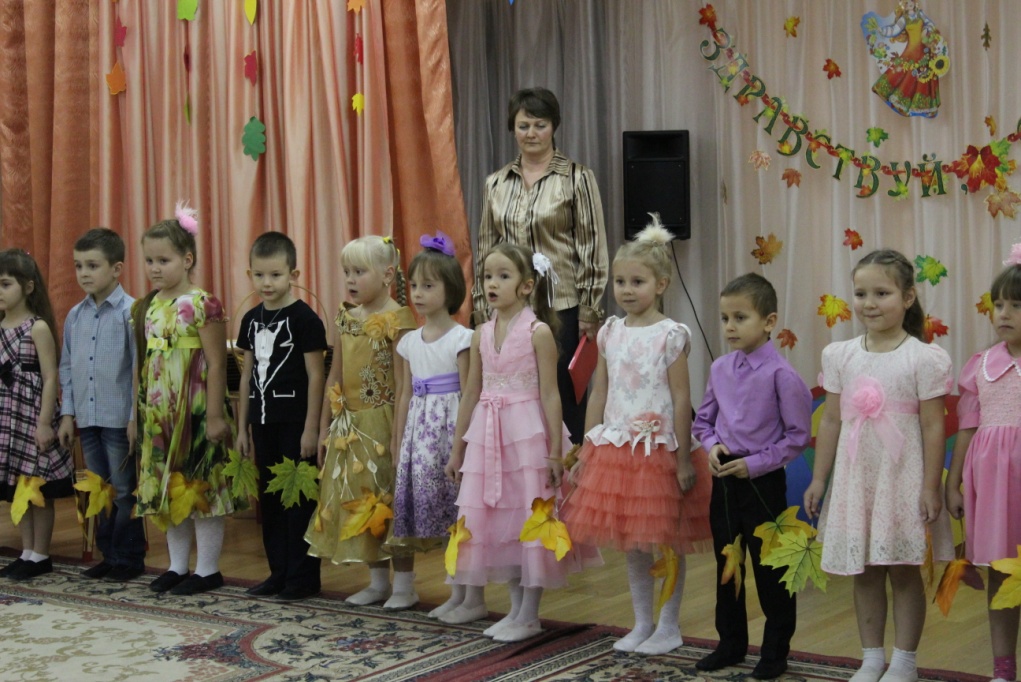 Ребенок:1) Всё кругом так сказочно красивоИ листочки по Неве плывутВ Петербурге осень наступилаЗолотой порой её зовут2) К нам берёзка ветки наклонилаИ слетают листки гурьбойВ Петербурге осень наступилаЗашумела золотой листвой3) Ветерок тропинки заметаетИ шуршит опавшею листвойТы пришла к нам осень золотаяСнова рады встретиться с тобой4) Осень наступает незаметноОсторожным шагом к нам идётРазрисует листики на веткахПтичек перелётных соберётИсполняется танец с листьями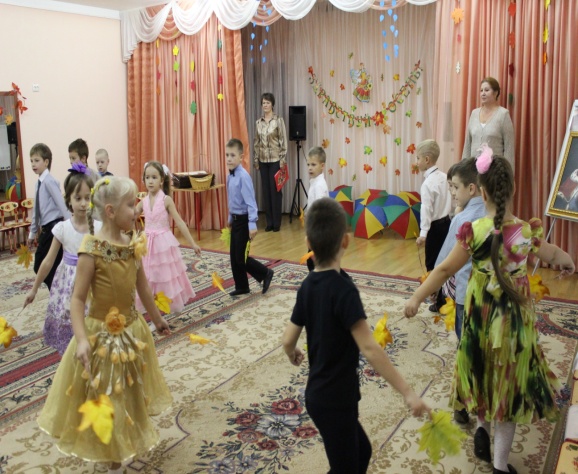 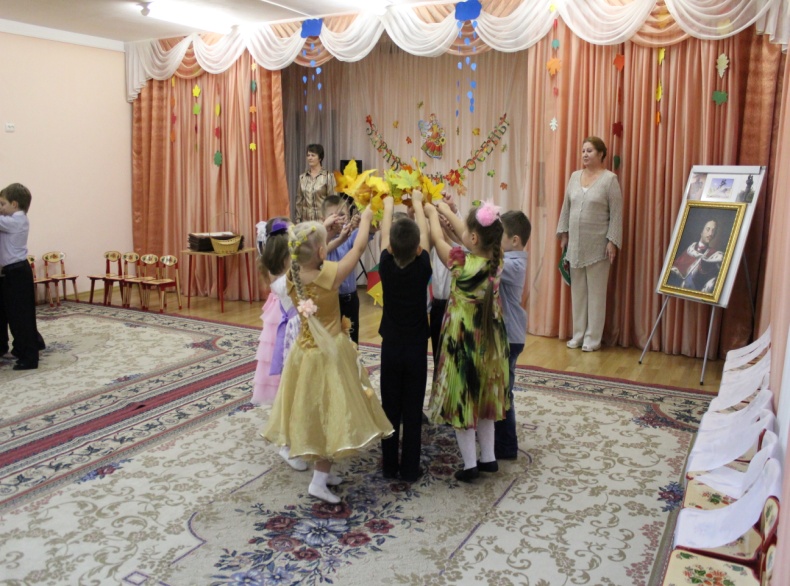 Дети садятсяВедущий:Ребята, сегодня мы поговорим о нашем замечательном городе Санкт-ПетербургеРебенок:1) Город музеев, чудесных дворцовГород каналов, мостов, острововГород чугунных оград на НевеИ нет прекрасней его на земле2) Ты красив в любое время годаГрустной осенью, студёною зимоюИ в жару и даже в непогодуЯ люблю тебя мой город над Невой3) Много на свете есть городовНовгород, Пушкин, Москва и РостовНо город, в котором сейчас мы живёмДля нас самый лучший, о нём мы споём. Исполняется песня «П.Тесленко-Невский марш»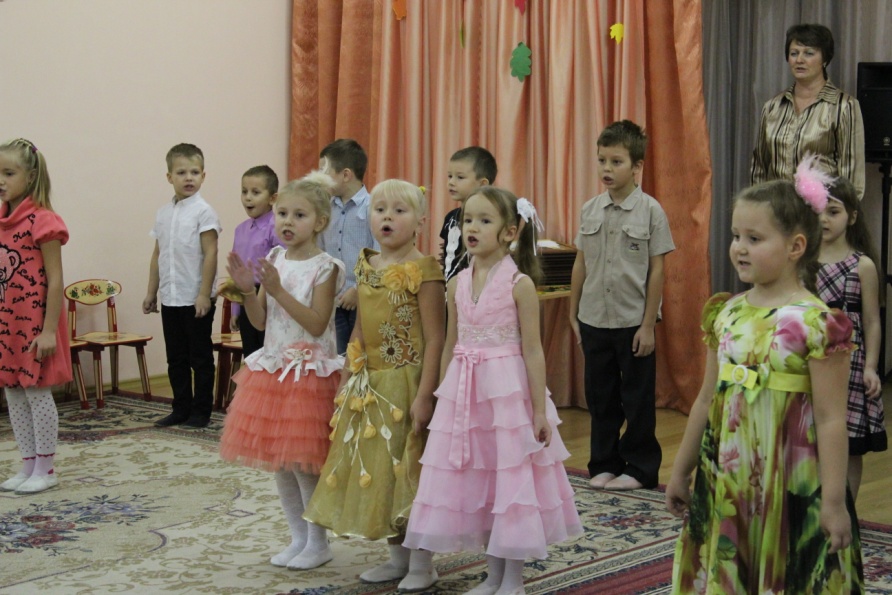 Ведущая:Сегодня мы с вами совершим увлекательную прогулку по нашему городу! Жил давно в России царьОчень мудрый государьОн без дела не сиделДелал за день по сто делОдержал побед немалоМореходом был удалымОн и плотник и кузнецКто был царь тот молодец? (Спрашивает о каком царе идёт речь, Пётр I) Ребенок:1) Позови с собой друзейМы отправимся в музейВ Петербурге их немалоСосчитаем их сначала2) Главный – это ЭрмитажОн украсил город нашЖили во дворце цариА теперь гуляем мы. 3) Царский трон, картины, вазыНе запомнишь всего сразуА ещё павлин-часыУдивительной красыВедущая :Есть города, что стоят на холмахПетербург город на островахМожет ли кто острова посчитать, Может ли кто острова нам назвать? Аукцион островов. Игра с родителямиРебенок:1) Подсчитали островаОказалось 42Реки и каналы тутМежду островов текутПесня «Васильевский остров»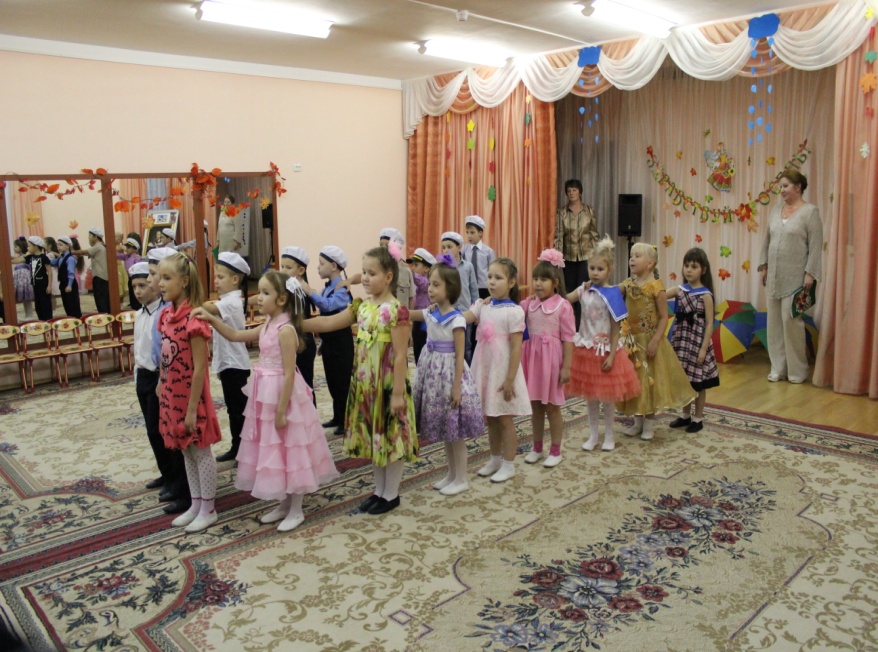 3) Ну, а больше всех НеваВеличава широкаКорабли по ней идутИх моря большие ждутРебенок -стихи о море:1) Чтобы горд охранять И границы защищатьБыл построен флот морскойФлот российский боевой2) На гербе у города якоря дваОдин нас зовёт в голубые моряА я точно знаю что якорь второйЗдесь не случайно, он якорь речной3) Городу Балтики есть чем гордитьсяФлот был защитой в суровые дниУ моряков много разных традицийА как танцуют они посмотриТанец моряков музыка «Г.Голованова-Салажата»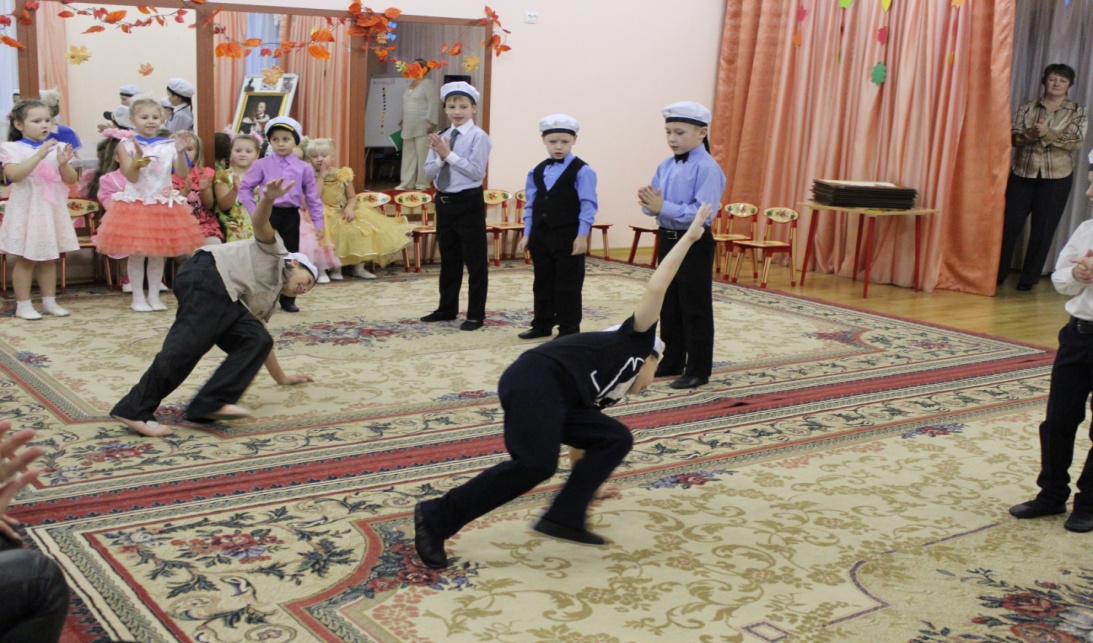 Ребенок:1) По Петровскому указуБыл заложен Летний садВырос он не вдруг, не сразуА рос он много лет подряд2) У пруда застыли клёныУтки топчутся в травеИ аллея лип зелёныхУстремляется к Неве3) У Невы застыли в камнеПод седой волны напевМраморные статуиЮных и прекрасных девТанец статуй музыка «Croatian Rapsody»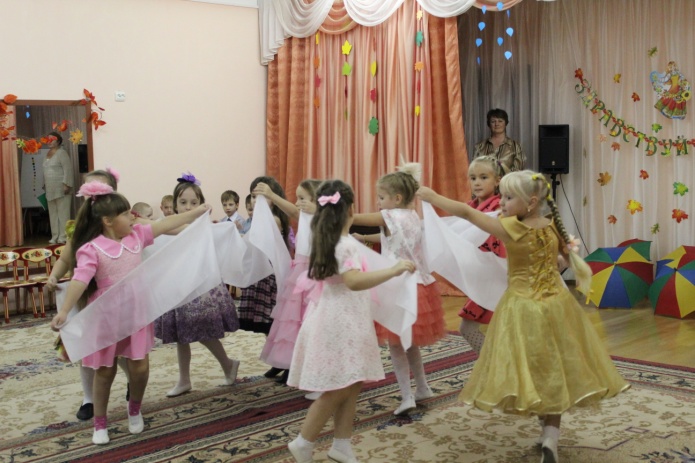 Ребенок: Дождик за окошком льет и льет,Песню свою грустную поет,Но мы зонтики возьмем В Летний сад гулять пойдем.Танец с зонтиками«Танец с зонтиками» (музыка А. Петрова, композиция движений А. И. Бурениной)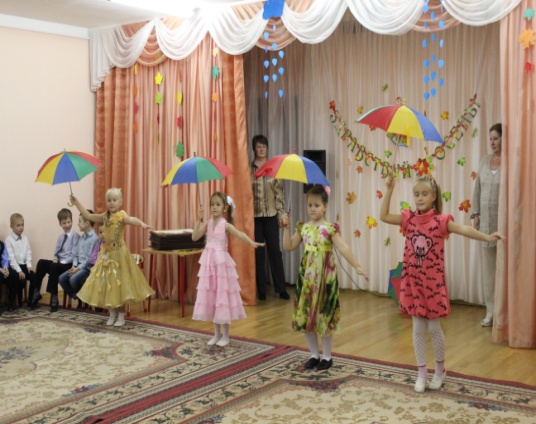 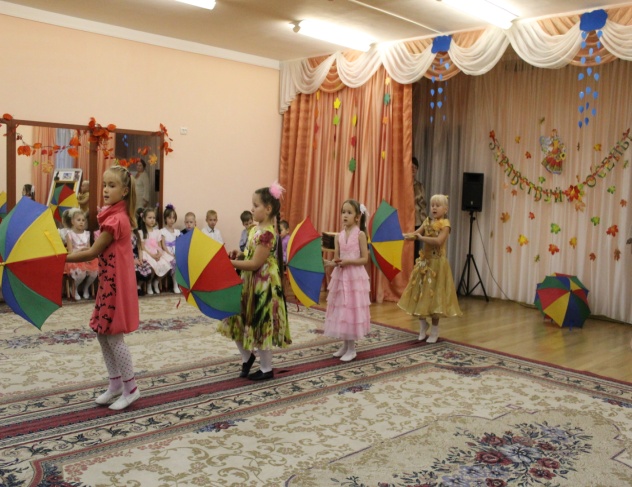 Ребенок: Всем знакомо это место возле самых невских вод,Где игла Адмиралтейства зашивает небосвод,Рвется он теперь все чаще: осень в город наш пришла,Сеет дождик моросящий, нет, не справилась игла:Не зашила, не смогла…ВедущийВаши знания без сомненья вызывают уваженьеВот что вам хочу сказатьЗнатоками Петербурга смело можно вас назватьРебенок1) Мы вырастем скороМы будем учитьсянаучимся верить, творить и мечтатьведь мало ещё в Петербурге родитьсяНам надо с тобой Петербуржцами стать2) Всегда в Петербурге так много гостейПускай приезжают, мы любим друзейПокажем музеи, мосты и дворцыКоторые строили деды, отцыИсполняется танец под музыку О.Кваша «Санкт – Петербург- гордая белая птица»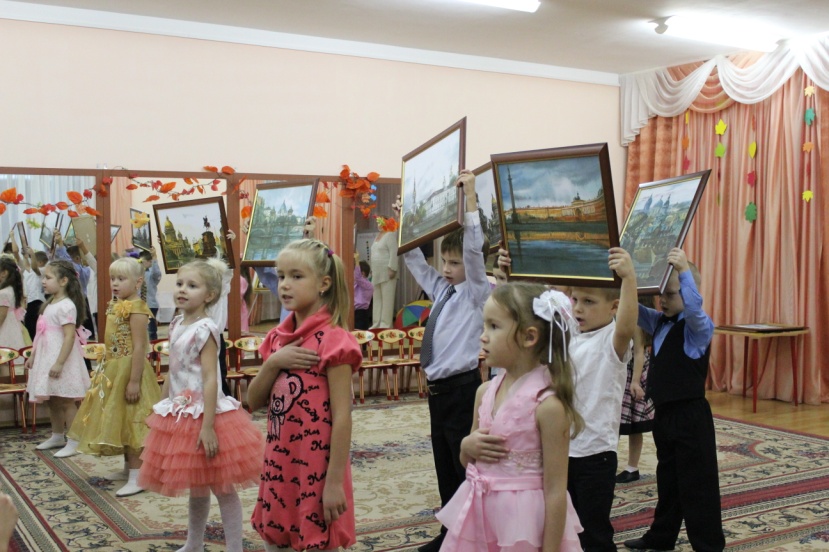 1-й Адмиралтейский остров2-й Адмиралтейский островАртиллерийский островАптекарский островБезымянный островБелый островБычий островВасильевский островостров ВерперлудаГрязный островГутуевский островОстров Декабристов (Голодай)Екатерингофский островЕлагин островЗаячий островКазанский островКаменный остров (бывший остров Трудящихся)Канонерский островКоломенский островКотлинКрестовский островостров Кривая Дамбаостров Кроншлотостров Летний садМалый Резвый островМатисов островМонастырский островНовая ГолландияНово-Адмиралтейский островПетровский островПетроградский островПокровский островСерный островСпасский островостров ЧухонкаИсчезнувшие острова Ватный островВольный остров (присоединён к Гутуевскому острову)Вольный остров (присоединён к острову Декабристов)Галерный островостров Гоноропулоостров ЖадимировскогоЗолотой островостров КашевароваМалый Грязный островсеверный Большой Резвый островюжный Большой Резвый остров